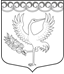 СОВЕТ ДЕПУТАТОВФОРНОСОВСКОГО ГОРОДСКОГО ПОСЕЛЕНИЯТОСНЕНСКОГО РАЙОНА ЛЕНИНГРАДСКОЙ ОБЛАСТИЧЕТВЕРТОГО  СОЗЫВАРЕШЕНИЕ18.06.2024 № 211В соответствии с Федеральным законом от 06.10.2003 № 131-ФЗ «Об общих принципах организации местного самоуправления в Российской Федерации»,  Градостроительным кодексом Российской Федерации, Законом Ленинградской области от 14.11.2018 N118-оз «О порядке определения органами местного самоуправления границ прилегающих территорий на территории Ленинградской области», Приказом Минстроя России от 29.12.2021 N 1042/пр "Об утверждении методических рекомендаций по разработке норм и правил по благоустройству территорий муниципальных образований", постановлением Губернатора Ленинградской области от 12.05.2023 №28-пг «О внесении изменений в постановление Губернатора Ленинградской области от 12.03.2018 №10-пг «Об утверждении перечня показателей оценки результативности деятельности глав администраций муниципальных районов и городского округа Ленинградской области «Рейтинг 47»,  Уставом муниципального образования Форносовское городское поселение Тосненского района Ленинградской области,  совет депутатов Форносовского городского поселения Тосненского района Ленинградской областиРЕШИЛ:1. Дополнить «Правила благоустройства Форносовского городского поселения Тосненского района Ленинградской области», утвержденные решением совета депутатов от 30.09.2022 №149 (с изменениями от 28.09.2023 №180) Приложением №3 «ДИЗАЙН-КОД Форносовского городского поселения Тосненского муниципального района Ленинградской области»2. Администрации Форносовского городского поселения Тосненского района Ленинградской области обеспечить официальное опубликование (обнародование) настоящего решения в установленном порядке. 3. Настоящее решение вступает в силу со дня официального опубликования (обнародования) настоящего решения. Глава Форносовскогогородского поселения                                                                                            М. М. ПоповС Приложением к решению совета депутатов Форносовского городского поселения Тосненского района Ленинградской области от 18.06.2024 № 211 можно ознакомиться на официальном сайте по ссылке http://форносово-адм.рф/documents/7.html О внесении изменений в решение совета депутатов от 30.09.2022 №149 «Об утверждении Правил благоустройства Форносовского городского поселения Тосненского района Ленинградской области Ленинградской области» (с изменениями от 28.09.2023 №180)